Vision Statement: To see a world where every person comes to know the Lord Jesus as their personal Saviour.Mission Statement: To be a soul-winning group of believers, founded on Jesus Christ. To live as lights in our community, showing love and equipping believers for a life of serving Christ.SERMON NOTES_______________________________________________________________________Please email Phebe at phebenian@gmail.com or contact Pastor Rick or one of the Deacons if you have any Prayer or Praise items or updates for the bulletin.Pastor Rick Crockford         Home: 705-746-9893Fellowship Baptist Church 138 William Street, Parry Sound, ON, P2A 1W2 (705) 746-5154    fbc@vianet.ca    www.fbcparrysound.com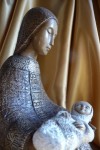 FELLOWSHIP BAPTIST CHURCH9:30 Adult Bible Class – Restart in January.10:50-11:00 Quiet Meditation to prepare our hearts for worshipWelcome and PrayerCall to Worship:  Isaiah 7:13,14Hymn:  #277 Hark! The Herald Angels SingHymn: #253 Silent NightHymn:  #285 O Holy Night!Memory Verse of the Month:  Colossians 3:23,24And whatever you do, do it heartily, as to the Lord and not to men, knowing that from the Lord you will receive the reward f the inheritance; for you serve the Lord Christ.AnnouncementsScripture Reading:  John 1:10-14Hymn:  #286 Once In Royal David’s CityChildren’s Song: #258 Go Tell It On The MountainChildren’s Story and Dismissal to Junior ChurchSermon- Pastor Rick:			“The Spark of a Baby King”Hymn: #273 Good Christian Men RejoiceTonight:  Candlelight Christmas Eve Service, 6:30pmInvite a friendTHIS WEEK AT FELLOWSHIP:Christmas Eve Service – 6:30pm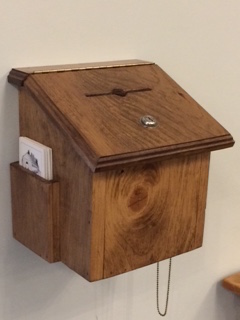 No Soup Sunday this monthNew Year’s Eve – fun at the church 8pm-1am  Bring munchies and your favourite game. Feel free to bring friends.PRAYERPray for Tricia McEwen, going through some personal struggles.  Lorena re: getting through the winter then moving in May to Niagara to help her daughter, and re: her brother Ken with cancer for salvation and help.Praise for the AWANA program!  Please continue to pray for health those in our congregation, and for the salvation of any who haven’t yet accepted Jesus as their personal Saviour. If you have questions about your need for salvation from sin and hell, and what Jesus is offering you, please speak to any of the leadership and we would be happy to help you.Pray for our Missionaries!Thorntons –praise for children saved at campLees –for Grassy Narrows people for salvation and for help re: mercury toxicity, addictions, povertyMidigos –in Goma, DRC, need support for food and small business programs for women. Pray for safety and for peace, and for solution for the spread of cholera in Goma and famine throughout DRC.Butlers ––PNG, mission work, safety on the rivers. Back at work in PNG doing technical support for inland missionaries.Brandons –safety in travel, for local pastors receiving training to apply it and see spread of the gospel with locals in Cameroon and the Philippines MONDAYChristmas!TUESDAYWEDNESDAY7:30pmMen’s Bible Study at FBCTHURSDAY7 pmMusic PracticeFRIDAYSATURDAY